   24th NATIONAL QUIZ 2011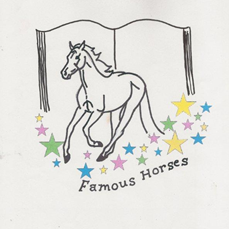 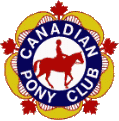       HOSTED BY ALBERTA CENTRAL REGION     OCTOBER 7TH - 10TH     CALGARY, ALBERTA	REGISTRATION IN PRINCIPALPlease complete and email to:  cpc_quiz_2011@hotmail.ca before June 30, 2011.This will help our Quiz committee in planning all activities. The National Quiz 2011Committee thanks you for your cooperation.Chaperone Information:  How many chaperones will you be sending? _________C Team Information (Teams of four):  (Please circle Yes or No)Will your Region be sending a C Team?     Yes/No# of Females_______________# of Males_______________A/B Team Information (Teams of three or four):  (Please circle Yes or No)Will your region be sending an A/B Team?     Yes/No            A Partial team?     Yes/No# of Females_______________# of Males_______________Affiliate Team Information (Teams of two or three):  (Please circle Yes or No)Will your Region be sending an Affiliate Team?     Yes/No     A Partial Team?     Yes/No# of Females_______________# of Males_______________Additional Entries:  Would you be interested in sending additional members?     Yes/NoIf so, how many participants at each level?     C ______   A/B ______   Affiliate ______Note:  There will be no scramble teams at C level.Special Needs Requirements (please specify below)The Official Entry Forms, fees and all required documents are due by August 31, 2011.REGION:CONTACT PERSON:POSITION:ADDRESS:PHONE:EMAIL: